Периодическое  печатное издание нормативных правовых актов Усть-Ярульского сельсовета, утвержденное решением сессии депутатов Усть-Ярульского  сельского Совета   Ирбейского района от  20.12.2005 г. за № 25Газета распространяется бесплатно.22.11.2017 № 64 (2017) Зарегистрированы изменения в УставУправлением Министерства юстиции Российской Федерациипо Красноярскому краю 14 ноября 2017 года.Государственный регистрационный № RU 245163162017001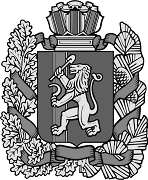 Усть-Ярульский сельский Совет депутатовИрбейского района Красноярского края23.10.2017г.                                            Усть-Яруль                                     № 62О внесении изменений и дополненийв Устав Усть-Ярульского сельсоветаИрбейского района Красноярского края  В целях приведения Устава Усть-Ярульского сельсовета Ирбейского района Красноярского края в соответствие с требованиями Федерального закона от 06.10.2003 № 131-ФЗ «Об общих принципах организации местного самоуправления в Российской Федерации», руководствуясь Уставом 
Усть-Ярульского сельсовета Ирбейского района Красноярского края, 
Усть-Ярульский сельский Совет депутатов РЕШИЛ:1. Внести в Устав Усть-Ярульского сельсовета Ирбейского района Красноярского края следующие изменения: 1.1.  в абзаце первом статьи 5 после слов «на местном референдуме» дополнить словами «и сходах граждан, иные муниципальные правовые акты»;1.2. в статье 6:- пункт 7 изложить в следующей редакции:«7. Муниципальные нормативные правовые акты, затрагивающие права, свободы и обязанности человека и гражданина, устанавливающие правовой статус организаций, учредителем которых выступает муниципальное образование, а также соглашения, заключаемые между органами местного самоуправления, вступают в силу после их официального опубликования (обнародования) в порядке, предусмотренном пунктами 8, 9 настоящей статьи.»;- дополнить пунктами 8, 9 следующего содержания:«8. Опубликование муниципальных правовых актов осуществляется в течение десяти дней с момента подписания, в печатном издании органов местного самоуправления Усть-Ярульского сельсовета «Усть-Ярульский вестник», если иное не предусмотрено самим актом, настоящим Уставом или действующим законодательством.9. Обнародование муниципального нормативного правового акта происходит путем доведения его полного текста до жителей посредством размещения на информационных стендах администрации Усть-Ярульского сельсовета находящегося по адресу: Красноярский край, Ирбейский район, с. Усть-Яруль, ул. Строительная 1В.- размещения на доске объявлений находящегося по адресу: Красноярский край, Ирбейский район, д. Каменка, ул. Центральная 54.- размещения на доске объявлений находящегося по адресу: Красноярский край, Ирбейский район, д. Преображенка, ул. Мира 40. 1.3. пункт 1 статьи 9.2 дополнить подпунктами 12, 13, 14, 15 следующего содержания:«12) предоставление гражданам жилых помещений муниципального жилищного фонда по договорам найма жилых помещений жилищного фонда социального использования в соответствии с жилищным законодательством;13) создание условий для организации проведения независимой оценки качества оказания услуг организациями в порядке и на условиях, которые установлены федеральными законами;14) осуществление мероприятий по отлову и содержанию безнадзорных животных, обитающих на территории поселения;15) осуществление мероприятий в сфере профилактики правонарушений, предусмотренных Федеральным законом «Об основах системы профилактики правонарушений в Российской Федерации».»;1.4. в статье 12:- пункт 5 изложить в следующей редакции:«5. Не могут выноситься на местный референдум вопросы, отнесенные законодательством к ведению органов государственной власти, других муниципальных образований, а также:1) о досрочном прекращении или продлении срока полномочий, приостановлении осуществления полномочий органов местного самоуправления, а также о проведении досрочных выборов в органы местного самоуправления либо об отсрочке указанных выборов;2) о персональном составе органов местного самоуправления;3) об избрании депутатов и должностных лиц, об утверждении, о назначении на должность и об освобождении от должности должностных лиц, а также о даче согласия на их назначение на должность и освобождение от должности;4) о принятии или об изменении бюджета поселения, исполнении и изменении финансовых обязательств поселения;5) о принятии чрезвычайных и срочных мер по обеспечению здоровья и безопасности населения.»;- пункт 9 изложить в следующей редакции:«9. Местный референдум считается состоявшимся, если в голосовании приняло участие более 50 % участников референдума, внесенных в списки участников референдума.»;1.5. пункт 2 статьи 17 изложить в следующей редакции:«2. На публичные слушания должны выноситься:1) проект устава муниципального образования, а также проект муниципального нормативного правового акта о внесении изменений и дополнений в данный устав, кроме случаев, когда в устав муниципального образования вносятся изменения в форме точного воспроизведения положений Конституции Российской Федерации, федеральных законов, конституции (устава) или законов субъекта Российской Федерации в целях приведения данного устава в соответствие с этими нормативными правовыми актами;2) проект местного бюджета и отчет о его исполнении;3) проекты планов и программ развития поселения, проекты правил землепользования и застройки, проекты планировки территорий и проекты межевания территорий, за исключением случаев, предусмотренных Градостроительным кодексом Российской Федерации, проекты правил благоустройства территорий, а также вопросы предоставления разрешений на условно разрешенный вид использования земельных участков и объектов капитального строительства, вопросы отклонения от предельных параметров разрешенного строительства, реконструкции объектов капитального строительства, вопросы изменения одного вида разрешенного использования земельных участков и объектов капитального строительства на другой вид такого использования при отсутствии утвержденных правил землепользования и застройки;4) вопросы о преобразовании поселений, за исключением случаев, если в соответствии со статьей 13 Федерального закона от 6 октября 2003 года № 131-ФЗ «Об общих принципах организации местного самоуправления в Российской Федерации» для преобразования муниципального образования требуется получение согласия населения муниципального образования, выраженного путем голосования либо на сходах граждан.»;1.6. подпункт 1 пункта 3 статьи 19 изложить в следующей редакции: «1) Совета депутатов сельсовета или главы сельсовета – по вопросам местного значения;»;1.7. пункт 1 статьи 22 изложить в следующей редакции:«1. Под территориальным общественным самоуправлением (далее – ТОС) понимается самоорганизация граждан по месту их жительства на части территории поселения для самостоятельного и под свою ответственность осуществления собственных инициатив по вопросам местного значения.»;1.8. пункт 4 статьи 27 изложить в следующей редакции:«4. Депутатом Совета может быть избран гражданин Российской Федерации, достигший на день голосования возраста 18 лет, обладающий избирательным правом.»;1.9. подпункт 4 пункта 1 статьи 28 изложить в следующей редакции:«4. преобразования поселения, осуществляемого в соответствии с частями 3, 5, 7.2 статьи 13 Федерального закона от 06.10.2003 № 131-ФЗ «Об общих принципах организации местного самоуправления в Российской Федерации», а также в случае упразднения поселения;»;1.10. в статье 29:- подпункт 15 пункта 1  изложить в следующей редакции:«15) определение порядка управления и распоряжения имуществом, находящимся в муниципальной собственности;»;- подпункты 24, 25, 26 пункта 1 исключить;1.11. статью 34 дополнить пунктами 5, 6 следующего содержания:«5. На депутата Совета распространяются гарантии, предусмотренные законодательством.6. Депутат должен соблюдать ограничения и запреты и исполнять обязанности, которые установлены Федеральным законом от 25 декабря 2008 года № 273-ФЗ «О противодействии коррупции» и другими федеральными законами.»;1.12. в статье 35:- подпункт 10.1 пункта 1 исключить;- дополнить пунктами 1.1, 1.2 следующего содержания:«1.1. Полномочия депутата прекращаются досрочно в случае несоблюдения ограничений, установленных Федеральным законом от 06.10.2003 № 131-ФЗ «Об общих принципах организации местного самоуправления в Российской Федерации».1.2. Полномочия депутата прекращаются досрочно в случае несоблюдения ограничений, запретов, неисполнения обязанностей, установленных Федеральным законом от 25 декабря 2008 года № 273-ФЗ «О противодействии коррупции», Федеральным законом от 3 декабря 2012 года № 230-ФЗ «О контроле за соответствием расходов лиц, замещающих государственные должности, и иных лиц их доходам».»;- пункт 6 изложить в следующей редакции:«6. Заявление депутата о сложении полномочий не может быть отозвано после принятия решения Советом депутатов.»;- пункт 7 изложить в следующей редакции:«7. Досрочно утративший свои полномочия депутат может вновь обрести их лишь в случае нового избрания. Лица, являвшиеся депутатами сельского Совета, распущенного на основании части 2.1 статьи 73 Федерального закона от 6 октября 2003 года № 131-ФЗ «Об общих принципах организации местного самоуправления в Российской Федерации» (за исключением лиц, в отношении которых судом установлен факт отсутствия вины за не проведение Советом правомочного заседания в течение трех месяцев подряд), не могут быть выдвинуты кандидатами на выборах назначенных в связи с указанными обстоятельствами.»;- дополнить пунктом 8 следующего содержания:«8. Решение Совета депутатов о досрочном прекращении полномочий депутата принимается не позднее чем через 30 дней со дня появления основания для досрочного прекращения полномочий, а если это основание появилось в период между сессиями Совета депутатов, - не позднее чем через три месяца со дня появления такого основания.В случае обращения высшего должностного лица субъекта Российской Федерации (руководителя высшего исполнительного органа государственной власти субъекта Российской Федерации) с заявлением о досрочном прекращении полномочий депутата представительного органа муниципального образования днем появления основания для досрочного прекращения полномочий является день поступления в представительный орган муниципального образования данного заявления.»;1.13. подпункты 1.1, 1.2, 1.3, 1.4 пункта 1 статьи 36 изложить в следующей редакции:«1.1) условия работы, обеспечивающие исполнение должностных полномочий в соответствии с муниципальными правовыми актами органов местного самоуправления;1.2) право на своевременное и в полном объеме получение денежного вознаграждения;1.3) возмещение расходов, связанных со служебной командировкой, а также с дополнительным профессиональным образованием;1.4) получение в установленном порядке информации и материалов, необходимых для исполнения полномочий;»;1.14. статью 37 изложить в следующей редакции:«Статья 37. Пенсионное обеспечение лиц, замещающих муниципальные должности на постоянной основе«1. Лица, замещавшие муниципальные должности на постоянной основе не менее 6 лет и получавшие денежное вознаграждение за счет средств местного бюджета, прекратившие исполнение полномочий (в том числе досрочно), имеют право на пенсию за выслугу лет, устанавливаемую к страховой пенсии по старости (инвалидности), назначенной в соответствии с Федеральным законом  «О страховых пенсиях», либо к пенсии, досрочно назначенной в соответствии с Законом Российской Федерации «О занятости населения в Российской Федерации» (далее - страховая пенсия по старости (инвалидности), а также к пенсии по государственному пенсионному обеспечению, назначенной в соответствии с подпунктами 2 и 4 пункта 1 статьи 4 Федерального закона 
«О государственном пенсионном обеспечении в Российской Федерации" (далее - пенсии по государственному пенсионному обеспечению).2. Перечень оснований, по которым право на пенсию за выслугу лет не возникает, определяется Законом края «О гарантиях осуществления полномочий депутата, члена выборного органа местного самоуправления, выборного должностного  лица местного самоуправления в Красноярском крае».3. Пенсия за выслугу лет устанавливается в таком размере, чтобы сумма страховой пенсии по старости (инвалидности), фиксированной выплаты к страховой пенсии, повышений фиксированной выплаты к страховой пенсии, установленных в соответствии с Федеральным законом «О страховых пенсиях», пенсии по государственному пенсионному обеспечению и пенсии за выслугу  лет составляла 45 процентов ежемесячного денежного вознаграждения, с учетом районного коэффициента и процентной надбавки к заработной плате за стаж работы в районах Крайнего Севера и приравненных к ним местностях, в иных местностях края с особыми климатическими условиями, при наличии срока исполнения полномочий по муниципальной должности шесть лет. Размер пенсии  за выслугу лет увеличивается на четыре процента ежемесячного денежного вознаграждения за каждый последующий год исполнения полномочий по муниципальной должности, при этом сумма страховой пенсии по старости (инвалидности), фиксированной выплаты к страховой пенсии, повышений фиксированной выплаты к страховой пенсии, пенсии по государственному пенсионному обеспечению и пенсии за выслугу лет не может превышать 75 процентов ежемесячного денежного вознаграждения с учетом районного коэффициента и процентной надбавки к заработной плате за стаж работы в районах Крайнего Севера и приравненных к ним местностях, в иных местностях края с особыми климатическими условиями.4. При определении размера пенсии за выслугу лет в порядке, установленном статьей 8 Закона края «О гарантиях осуществления полномочий  депутата, члена выборного органа местного самоуправления, выборного должностного лица местного самоуправления в Красноярском крае», не учитываются суммы, предусмотренные пунктом 3 статьи 14 Федерального закона «О государственном пенсионном обеспечении в Российской Федерации».5. Исчисление размера пенсии за выслугу лет осуществляется исходя из денежного вознаграждения по соответствующей должности на момент назначения пенсии. 6. Увеличение месячного денежного вознаграждения по муниципальной должности, занимаемой на день прекращения полномочий, является основанием для перерасчета пенсии за выслугу лет. Размер пенсии за выслугу лет пересчитывается также при изменении размера страховой пенсии по старости (инвалидности), фиксированной выплаты к страховой пенсии, повышений фиксированной выплаты к страховой пенсии, пенсии по государственному пенсионному обеспечению, с учетом которых установлена пенсия за выслугу лет.7. Порядок назначения пенсии за выслугу лет устанавливается в соответствии с пунктом 6 статьи 8 Закона края «О гарантиях осуществления полномочий депутата, члена выборного органа местного самоуправления, выборного должностного  лица местного самоуправления  в Красноярском крае».8. Лица, замещавшие выборные муниципальные должности и прекратившие исполнение полномочий до 01.08.2008 года имеют право на назначение им пенсии за выслугу лет на условиях, установленных статьей 8  Закона края «О гарантиях осуществления полномочий депутата, члена выборного органа местного самоуправления, выборного должностного лица местного самоуправления в Красноярском крае», в соответствии с настоящим Уставом, с момента обращения в соответствующий орган местного самоуправления.9. Периоды исполнения полномочий по замещаемым муниципальным должностям для назначения пенсии за выслугу лет устанавливаются в соответствии с требованиями статьи 8 Закона Красноярского края «О гарантиях осуществления полномочий депутата, члена выборного органа местного самоуправления, выборного должностного лица местного самоуправления в Красноярском крае» включают следующие периоды замещения должностей: - председателей  исполкомов районных, городских, районных в городах, поселковых и сельских Советов народных депутатов (Советов депутатов трудящихся) – до 31 декабря 1991 года или до окончания  сроков их полномочий;- назначенных глав  местных администраций - до 31 декабря 1996 года;- выборных должностей в органах местного самоуправления - со 2 августа 1991 года.»;1.15. статью 37.1 изложить в следующей редакции:«Статья 37.1. Гарантии осуществления полномочий лицом, замещающим муниципальную должность на непостоянной основе1. Лицу, замещающему муниципальную должность на непостоянной основе, за счет средств местного бюджета гарантируется:1) условия работы, обеспечивающие исполнение должностных полномочий в соответствии с муниципальными правовыми актами органов местного самоуправления;2) компенсация расходов, связанных с осуществлением полномочий;3) возмещение расходов, связанных со служебной командировкой, а также с дополнительным профессиональным образованием;4) получение в установленном порядке информации и материалов, необходимых для исполнения полномочий;5) дополнительное профессиональное образование с сохранением на этот период замещаемой должности.»;1.16. в статье 38:- дополнить пунктом 1.1 следующего содержания:«1.1. Глава поселения осуществляет свои полномочия на постоянной основе.»;- пункт 7 изложить в следующей редакции:«7. Глава поселения должен соблюдать ограничения, запреты, исполнять обязанности, которые установлены Федеральным законом от 25.12.2008 № 273-ФЗ «О противодействии коррупции», Федеральным законом от 3 декабря 2012 года № 230-ФЗ «О контроле за соответствием расходов лиц, замещающих государственные должности, и иных лиц их доходам», Федеральным законом от 7 мая 2013 года № 79-ФЗ «О запрете отдельным категориям лиц открывать и иметь счета (вклады), хранить наличные денежные средства и ценности в иностранных банках, расположенных за пределами территории Российской Федерации, владеть и (или) пользоваться иностранными финансовыми инструментами».»;1.17. в статье 40: - подпункт 2.11 пункта 2 изложить в следующей редакции:«11) преобразования поселения, осуществляемого в соответствии с частями 3, 5, 7.2 статьи 13 Федерального закона от 06.10.2003 № 131-ФЗ «Об общих принципах организации местного самоуправления в Российской Федерации», а также в случае упразднения поселения;»;- дополнить пунктами 2.15, 2.16 следующего содержания:«2.15. Полномочия Главы поселения прекращаются досрочно в случае несоблюдения им ограничений, установленных Федеральным законом от 06.10.2003 года № 131-ФЗ «Об общих принципах организации местного самоуправления в Российской Федерации».2.16. Полномочия Главы поселения прекращаются досрочно в случае несоблюдения ограничений, запретов, неисполнения обязанностей, установленных Федеральным законом от 25 декабря 2008 года № 273-ФЗ «О противодействии коррупции», Федеральным законом от 3 декабря 2012 года № 230-ФЗ «О контроле за соответствием расходов лиц, замещающих государственные должности, и иных лиц их доходам», Федеральным законом от 7 мая 2013 года № 79-ФЗ «О запрете отдельным категориям лиц открывать и иметь счета (вклады), хранить наличные денежные средства и ценности в иностранных банках, расположенных за пределами территории Российской Федерации, владеть и (или) пользоваться иностранными финансовыми инструментами».»;1.18. в статье 41:- пункты 15, 16, 17 исключить;- пункт 26 изложить в следующей редакции:«26) утверждает штатное расписание, организует работу с кадрами в администрации, их аттестацию, профессиональное образование и дополнительное профессиональное образование;»;1.19. пункты 1,2 статьи 42 изложить в следующей редакции:«1. В случае досрочного прекращения полномочий Главы поселения либо применения к нему по решению суда мер процессуального принуждения в виде заключения под стражу или временного отстранения от должности его полномочия временно исполняет заместитель Главы сельсовета, а в случае, если указанное лицо не назначено или не может исполнять полномочия Главы поселения, то эти обязанности исполняет уполномоченный муниципальный служащий.»;2. В случае временного отсутствия главы сельсовета (отпуск, болезнь, командировка и т.д.) его полномочия исполняет заместитель главы сельсовета, а в случае его отсутствия – иное должностное лицо, определенное Советом депутатов.»1.20. в подпункте 29 пункта 1 статьи 47 слова «и выдачу муниципальных гарантий другим заемщикам для привлечения кредитов (займов)» исключить;1.21.  статью 47.1 изложить в следующей редакции:«Статья 47.1. Муниципальный контроль.1. Администрация сельсовета организует и осуществляет муниципальный контроль за соблюдением требований, установленных муниципальными правовыми актами, принятыми по вопросам местного значения, а в случаях, если соответствующие виды контроля отнесены федеральными законами к полномочиям органов местного самоуправления, также муниципальный контроль за соблюдением требований, установленных федеральными законами, законами Красноярского края.»;2. К полномочиям Администрации по осуществлению функции муниципального контроля относятся:1) организация и осуществление муниципального контроля на соответствующей территории, в том числе проведение плановых, а в случаях предусмотренных Законом, также внеплановых проверок соблюдения юридическими лицами, индивидуальными предпринимателями требований, установленных муниципальными правовыми актами, а также требований, установленных федеральными законами, законами Красноярского края, в случаях, если соответствующие виды контроля относятся к вопросам местного значения;2) организация и осуществление регионального государственного контроля (надзора), полномочиями, по осуществлению которого наделены органы местного самоуправления;3) разработка административных регламентов осуществления муниципального контроля в соответствующих сферах деятельности, разработка в соответствии с типовыми административными регламентами, утверждаемыми уполномоченными органами исполнительной власти Красноярского края, административных регламентов осуществления регионального государственного контроля (надзора), полномочиями по осуществлению которого наделены органы местного самоуправления. Разработка и принятие указанных административных регламентов осуществляются в порядке, установленном нормативными правовыми актами Красноярского края;4) осуществление иных предусмотренных федеральными законами, законами и иными нормативными правовыми актами Красноярского края полномочий. 3. Главным муниципальным инспектором является Глава Администрации Усть-Ярульского сельсовета, к полномочиям которого относится:1) дача муниципальным инспекторам обязательных для исполнения указаний;2) привлечение научно-исследовательских, проектно-изыскательских и других организаций для проведения соответствующих анализов, проб, осмотров и подготовки заключений, связанных с предметом проводимой проверки;3) издание распоряжений о проведении мероприятий по муниципальному контролю.4. Муниципальные служащие при проведении мероприятий по муниципальному контролю являются муниципальными инспекторами, к полномочиям которых относится:1) осуществление проверок требований, установленных муниципальными правовыми актами, а также требований, установленных федеральными законами, законами Красноярского края, в случаях, если соответствующие виды контроля относятся к вопросам местного значения;2) по результатам проверок составление актов (по типовой форме, установленной уполномоченным Правительством Российской Федерации федеральным органом исполнительной власти) и предоставление их для ознакомления гражданам, в том числе индивидуальным предпринимателям (далее - граждане), а также юридическим лицам;3) выдать предписание юридическому лицу, индивидуальному предпринимателю об устранении выявленных нарушений с указанием сроков их устранения и (или) о проведении мероприятий по предотвращению причинения вреда жизни, здоровью людей, вреда животным, растениям, окружающей среде, объектам культурного наследия (памятникам истории и культуры) народов Российской Федерации, музейным предметам и музейным коллекциям, включенным в состав Музейного фонда Российской Федерации, особо ценным, в том числе уникальным, документам Архивного фонда Российской Федерации, документам, имеющим особое историческое, научное, культурное значение, входящим в состав национального библиотечного фонда, безопасности государства, имуществу физических и юридических лиц, государственному или муниципальному имуществу, предупреждению возникновения чрезвычайных ситуаций природного и техногенного характера, а также других мероприятий, предусмотренных федеральными законами;4)  принять меры по контролю за устранением выявленных нарушений, их предупреждению, предотвращению возможного причинения вреда жизни, здоровью граждан, вреда животным, растениям, окружающей среде, объектам культурного наследия (памятникам истории и культуры) народов Российской Федерации,  музейным предметам и музейным коллекциям, включенным в состав Музейного фонда Российской Федерации, особо ценным, в том числе уникальным, документам Архивного фонда Российской Федерации, документам, имеющим особое историческое, научное, культурное значение, входящим в состав национального библиотечного фонда, обеспечению безопасности государства, предупреждению возникновения чрезвычайных ситуаций природного и техногенного характера, а также меры по привлечению лиц, допустивших выявленные нарушения, к ответственности.5. Финансирование деятельности по муниципальному контролю осуществляется из местного бюджета в порядке, определенном бюджетным законодательством.6. Муниципальный контроль может осуществляться во взаимодействии с природоохранными, правоохранительными и другими заинтересованными территориальными органами исполнительной власти Российской Федерации и Красноярского края, в соответствии с их компетенцией, определенной утвержденными положениями о них.»;1.22. статью 52 исключить;1.23. статью 54 изложить в следующей редакции:«Статья 54. Муниципальная собственность поселения1. В собственности поселения может находиться:1) имущество, предназначенное для решения вопросов местного значения поселения, соответствующее требованиям Федерального закона от 06.10.2003 года № 131-ФЗ «Об общих принципах организации местного самоуправления в Российской Федерации»;2) имущество, предназначенное для осуществления отдельных государственных полномочий, переданных органам местного самоуправления поселения, в случаях, установленных федеральными и краевыми законами, а также имущество, предназначенное для осуществления отдельных полномочий органов местного самоуправления, поселения переданных им в порядке, предусмотренном частью 4 статьи 15 Федерального закона от 06.10.2003 года № 131-ФЗ «Об общих принципах организации местного самоуправления в Российской Федерации»;3) имущество, предназначенное для обеспечения деятельности органов местного самоуправления поселения и должностных лиц местного самоуправления, муниципальных служащих, работников муниципальных предприятий и учреждений в соответствии с нормативными правовыми актами Совета депутатов;4) имущество, необходимое для решения вопросов, право решения которых предоставлено органам местного самоуправления федеральными законами и которые не отнесены к вопросам местного значения;5) имущество, предназначенное для решения вопросов местного значения в соответствии с частями 3 и 4 статьи 14 Федерального закона от 06.10.2003 № 131-ФЗ «Об общих принципах организации местного самоуправления в Российской Федерации», а также имущество, предназначенное для осуществления полномочий по решению вопросов местного значения в соответствии с частями 1 и 1.1 статьи 17 Федерального закона от 06.10.2003 № 131-ФЗ «Об общих принципах организации местного самоуправления в Российской Федерации».2. Администрация поселения ведёт реестры муниципального имущества в порядке, установленном уполномоченным Правительством Российской Федерации федеральным органом исполнительной власти. Реестр муниципальной собственности поселения должен быть доступен для жителей поселения.»;1.24. пункт 3 статьи 55 изложить в следующей редакции:«3. Усть-Ярульский сельсовет может создавать муниципальные предприятия и учреждения, участвовать в создании хозяйственных обществ, в том числе межмуниципальных, необходимых для осуществления полномочий по решению вопросов местного значения поселения.Функции и полномочия учредителя в отношении муниципальных предприятий и учреждений осуществляют уполномоченные органы местного самоуправления.Администрация сельсовета, осуществляющая функции и полномочия учредителя, определяют цели, условия и порядок деятельности муниципальных предприятий и учреждений, утверждают их уставы, назначают на должность и освобождают от должности руководителей данных предприятий и учреждений, заслушивают отчеты об их деятельности в порядке, предусмотренном Уставом Усть-Ярульского сельсовета.Администрация сельсовета  от имени муниципального образования субсидиарно отвечают по обязательствам муниципальных казенных учреждений и обеспечивают их исполнение в порядке, установленном федеральным законом.- дополнить пунктом 4 следующего содержания:4. Органы местного самоуправления ведут реестры муниципального имущества в порядке, установленном уполномоченным Правительством Российской Федерации федеральным органом исполнительной власти.1.25. статью 56 изложить в следующей редакции:«Статья 56. Закупки для обеспечения муниципальных нуждЗакупки товаров, работ, услуг для обеспечения муниципальных нужд осуществляются за счет средств местного бюджета в соответствии с законодательством Российской Федерации о контрактной системе в сфере закупок товаров, работ, услуг для обеспечения государственных и муниципальных нужд.»;1.26. статью 58 изложить в следующей редакции:«Статья 58. Бюджет поселенияФормирование доходов местных бюджетов осуществляется в соответствии с бюджетным законодательством Российской Федерации, законодательством о налогах и сборах и законодательством об иных обязательных платежах.»;1.27. статью 61 изложить в следующей редакции:«Статья 61. Составление, рассмотрение и утверждение бюджета поселения1. Составлению проекта бюджета поселения предшествует разработка планов и программ, прогнозов социально-экономического развития поселения.2. Финансовый (бюджетный) год устанавливается в 12 месяцев - с 1 января по 31 декабря.Проект бюджета на очередной бюджетный год представляется главой администрации поселения на рассмотрение Совета депутатов поселения не позднее 15 ноября текущего года.3. Проект бюджета составляется на основе утвержденной в установленном порядке бюджетной классификации и должен содержать:общую сумму доходов, с выделением основных доходных источников;общую сумму расходов, с выделением ассигнований на финансирование долгосрочных планов и программ социально-экономического развития территории, отдельных мероприятий, на содержание муниципальных учреждений и органов местного самоуправления и другие расходы;дефицит бюджета.4. Проект бюджета, решение об утверждении местного бюджета, годовой отчет о его исполнении, ежеквартальные сведения о ходе исполнения местного бюджета и о численности муниципальных служащих органов местного самоуправления поселения, работников муниципальных учреждений с указанием фактических расходов на оплату их труда подлежит обязательному опубликованию.5. Проект бюджета поселения и отчет о его исполнении должны выноситься на публичные слушания.»;1.28. статью 62 изложить в следующей редакции:«Статья 62. Исполнение бюджета поселения1. Исполнение бюджета поселения производится в соответствии с Бюджетным кодексом Российской Федерации и обеспечивается администрацией поселения с соблюдением требований, установленных Бюджетным кодексом Российской Федерации и Федеральным законом от 06.10.2003 № 131-ФЗ «Об общих принципах организации местного самоуправления в Российской Федерации», а также принимаемыми в соответствии с ними законами Красноярского края.2. Исполнение бюджета поселения организуется на основе сводной бюджетной росписи и кассового плана.»;1.29. подпункт 2 пункта 2 статьи 71 изложить в следующей редакции:«2) совершения указанным должностным лицом местного самоуправления действий, в том числе издания им правового акта, не носящего нормативного характера, влекущих нарушение прав и свобод человека и гражданина, угрозу единству и территориальной целостности Российской Федерации, национальной безопасности Российской Федерации и ее обороноспособности, единству правового и экономического пространства Российской Федерации, нецелевое использование межбюджетных трансфертов, имеющих целевое назначение, бюджетных кредитов, нарушение условий предоставления межбюджетных трансфертов, бюджетных кредитов, полученных из других бюджетов бюджетной системы Российской Федерации, если это установлено соответствующим судом, а указанное должностное лицо не приняло в пределах своих полномочий мер по исполнению решения суда.»;1.30. в статье 74: - пункт 1 изложить в следующей редакции:«1. Проект устава поселения, проект муниципального правового акта о внесении изменений и дополнений в устав муниципального образования не позднее чем за 30 дней до дня рассмотрения вопроса о принятии устава муниципального образования, внесении изменений и дополнений в устав муниципального образования подлежат официальному опубликованию (обнародованию) с одновременным опубликованием (обнародованием) установленного представительным органом муниципального образования порядка учета предложений по проекту указанного устава, проекту указанного муниципального правового акта, а также порядка участия граждан в его обсуждении. Не требуется официальное опубликование (обнародование) порядка учета предложений по проекту муниципального правового акта о внесении изменений и дополнений в устав муниципального образования, а также порядка участия граждан в его обсуждении в случае, когда в устав муниципального образования вносятся изменения в форме точного воспроизведения положений Конституции Российской Федерации, федеральных законов, Устава и законов Красноярского края в целях приведения данного Устава в соответствие с этими нормативными правовыми актами.».2. Решение от 12.09.2017г. № 59 « О внесении изменений  и дополнений в Устав» считать утратившем силу. 3. Контроль за исполнением Решения возложить на главу Усть-Ярульского сельсовета М.Д. Дезиндорф.4. Настоящее Решение о внесении изменений и дополнений в Устав сельсовета подлежит официальному опубликованию (обнародованию) после его государственной регистрации и вступает в силу в день, следующий за днем официального опубликования (обнародования).Глава сельсовета обязан опубликовать (обнародовать) зарегистрированное Решение о внесении изменений и дополнений в Устав сельсовета, в течение семи дней со дня его поступления из Управления Министерства юстиции Российской Федерации по Красноярскому краю. Глава Усть-Ярульского сельсовета                                           М.Д. ДезиндорфПредседатель Совета депутатов                                                          Л.Л. ПеккиР Е Ш Е Н И ЕР Е Ш Е Н И ЕР Е Ш Е Н И ЕР Е Ш Е Н И ЕР Е Ш Е Н И ЕР Е Ш Е Н И ЕР Е Ш Е Н И ЕР Е Ш Е Н И ЕР Е Ш Е Н И Е